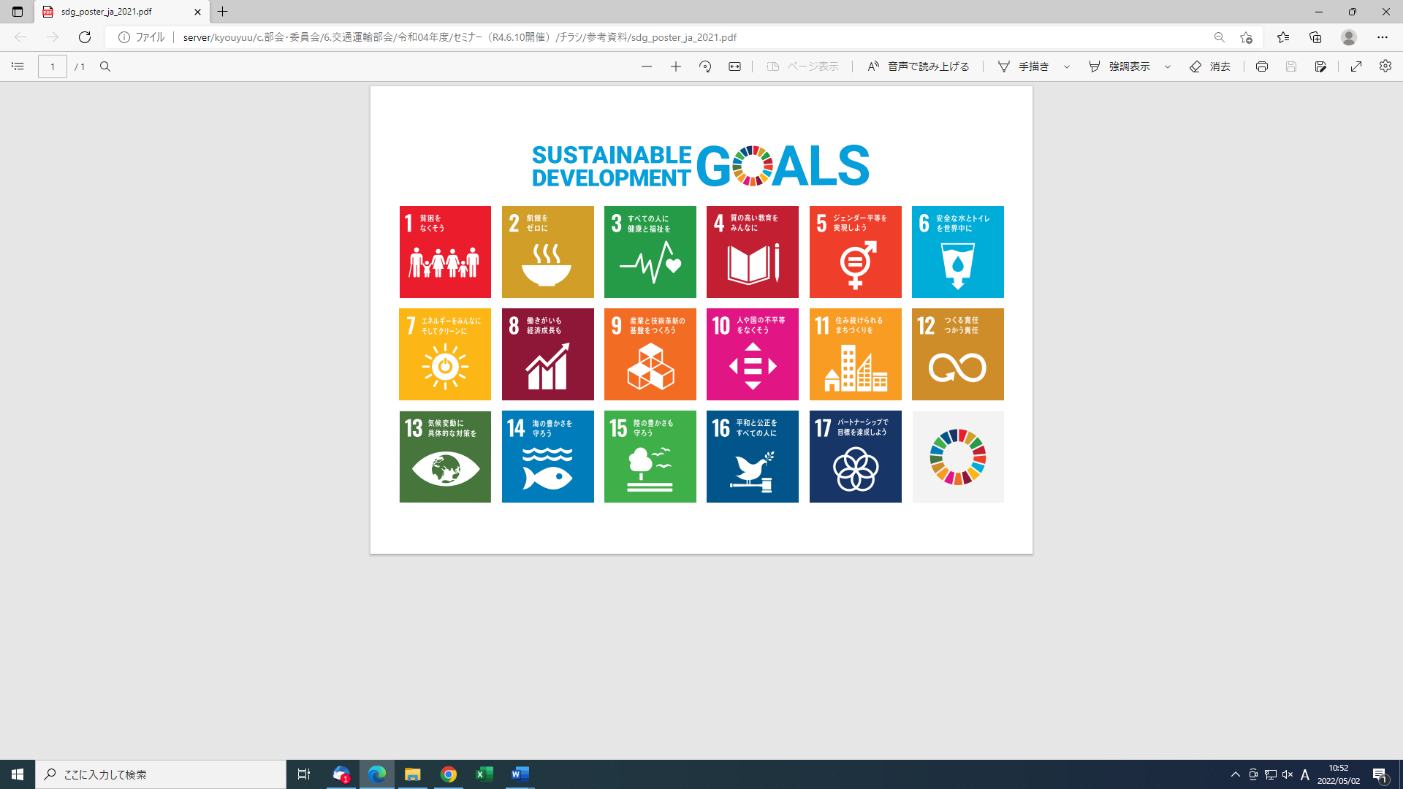 ◎日　時　令和４年６月１０日（金）１８：３０～〔セミナー〕／１９：３０～〔懇親会〕◎場　所　ホテルさつき苑（鹿屋市西原 1-9-10・TEL：0994-40-1212）◎講　師　株式会社Ｃｏａｃｈ喜働　代表取締役社長　塩川 哲郎　氏　　　　　 （公益財団法人かごしま環境未来財団理事兼事業課長）◎会　費　２，０００円（懇親会費）※セミナーのみご参加の場合は、無料です。　◎定　員　３０名　※新型コロナウイルス感染症感染防止の観点より、定員になり次第、受付を締め切らせていただきます。◎主　催　鹿屋商工会議所　交通運輸部会・商業部会〔TEL：0994-42-3135〕 鹿屋商工会議所 交通運輸部会・商業部会セミナー「SDGｓと経営」申込書※ご参加を希望されるもの（セミナーのみ・懇親会のみ・両方参加）のいずれかに、○印をお付けください。※開催当日は、マスク着用でのご参加をお願い致します。なお、発熱等がある場合のご参加はお控え下さい。※新型コロナウイルス感染症の感染拡大状況によっては、中止・延期・開催内容の変更の可能性がございます。※ご記入頂きました個人情報につきましては、本セミナー開催に関する運営・目的にのみ使用致します。事業所名（業種：　　　　　　業）（業種：　　　　　　業）（業種：　　　　　　業）（業種：　　　　　　業）所 在 地〒〒電話番号所 在 地〒〒Ｆ Ａ Ｘ参加者名及び参加希望参加者名及び参加希望セミナーのみ・懇親会のみ・両方参加セミナーのみ・懇親会のみ・両方参加セミナーのみ・懇親会のみ・両方参加セミナーのみ・懇親会のみ・両方参加